ANEXO 6 – MODELO DE NOTIFICAÇÃO DE IRREGULARIDADE OU INCONFORMIDADE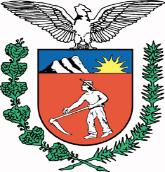 SECRETARIA DA AGRICULTURA E ABASTECIMENTO_________________________________________________________________Notificação nº ______/_______1. Nome da Organização da Sociedade Civil:2. Município: 3. Termo de Fomento nº:4. Objeto do Termo de Fomento:5. Nº do SIT/TCE:6. Data da verificação: __/___/___7. Localidade/Endereço da Fiscalização realizada: 8. Nome do Fiscal do Termo: 9. Nome do Gestor do Termo: 10. Notificação:_________________________________________________________________________________________________________________________________________________________________________________________________________________________________________________________________________________________________________________________________________________________________________________________________________________________________________________________________________________________________________________________________________________________________________________________________________________________________________________________________________________________________________________________________________________________________________________________________________________________________________________________________________________________________________________________________________________________________________Fiscal do TermoSEAB_________________________Gestor do TermoSEAB